БІЛОЦЕРКІВСЬКА МІСЬКА РАДА	КИЇВСЬКОЇ ОБЛАСТІ	Р І Ш Е Н Н Я
 від 24 грудня 2020 року                                                                        № 76-05-VIIІ
		Про забезпечення технічного нагляду при виконанні робіт по відновленню об’єктів благоустрою, порушених в зв`язку з проведенням земляних та/або ремонтних робітНа підставі рішення виконавчого комітету міської ради від 24 листопада 2020 р. №698 «Про схвалення проєкту рішення міської ради «Про забезпечення технічного нагляду при виконанні робіт по відновленню об’єктів благоустрою, порушених в зв`язку з проведенням земляних та/або ремонтних робіт»,  відповідно до  ч. 1 ст. 10, ч. 2 ст. 18, ч. 4 ст. 20, ч. 11 ст. 261 Закону України «Про благоустрій населених пунктів», п. 5 ст. 61, ст. 17, п. 2 ст. 19, п. 1 ст. 20 Закону України «Про автомобільні дороги», ст. 6, ч. 3 ст. 12, ч. 3 ст. 23 Закону України «Про дорожній рух», ч. 1 ст. 59 Закону України «Про місцеве самоврядування в Україні», п.п. 5, 11 Єдиних  правил   ремонту і утримання автомобільних доріг, вулиць, залізничних переїздів, правила користування ними та охорони, затверджених Постановою Кабінету Міністрів України  від 30 березня 1994 р. № 198, п. 1.5. Технічних Правил ремонту і утримання вулиць та доріг населених пунктів, затверджених Наказом  Міністерства регіонального розвитку, будівництва та житлово-комунального господарства України  від 14 лютого 2012 р. № 54,   п.п. 2.10, 3.3, 6.1 Порядку проведення ремонту та утримання об'єктів благоустрою населених пунктів, затвердженого Наказом Державного комітету  України  з  питань  житлово-комунального  господарства  від  23  вересня 2003 р.  № 154,  Порядку здійснення технічного нагляду під час  будівництва об'єкта архітектури, затвердженого Постановою Кабінету Міністрів України від 11 липня 2007 р. № 903, враховуючи рішення Білоцерківської  міської ради від 19 червня 2014 р. № 1239-60-VІ «Про затвердження Порядку видачі дозволів на порушення об’єктів благоустрою або відмови в їх видачі, переоформлення, видачі дублікатів, анулювання дозволів в місті Біла Церква», від  23 березня 2017 р. № 551-28-VII «Про внесення змін в додаток до рішення міської ради № 1239-60-VІ від 19 червня 2014 року «Про затвердження  Порядку видачі дозволів на порушення об’єктів благоустрою або відмови в їх видач, переоформлення, видачі дублікатів, анулювання дозволів в місті Біла Церква» шляхом викладення його у новій редакції»,  міська рада вирішила:  Підприємствам, організаціям, що експлуатують підземні комунікації та інженерні мережі, в разі проведення земляних робіт, пов’язаних з порушенням об`єктів благоустрою (в тому числі, руйнуванням зелених зон, рекреаційних зон, покриття доріг, вулиць, тротуарів, пішохідних доріжок, прибудинкових територій), забезпечити  укладання договорів на здійснення технічного нагляду з організаціями, які мають відповідні  повноваження, чи з фізичними особами, які мають виданий відповідно  до законодавства  кваліфікаційний сертифікат,  для здійснення контролю за виконанням робіт по відновленню об`єктів благоустрою. Департаменту житлово-комунального господарства Білоцерківської міської ради перед видачею  дозволу на порушення об’єктів благоустрою, пов’язане з проведенням 2земляних та/або ремонтних робіт, вимагати у підприємств, організацій, інших юридичних чи фізичних осіб, які звертаються з питань отримання такого дозволу, наступні документи:договір з підрядною організацією на відновлення порушеного об’єкту благоустрою;договір про технічний нагляд за відновлювальними роботами з відповідною особою, яка має виданий відповідно  до законодавства  кваліфікаційний сертифікат.Контроль за виконанням рішення покласти на постійну комісію міської ради з  питань житлової політики, комунального господарства, природокористування, охорони довкілля та енергозбереження, водного та лісового господарства.Міський голова                                                                     Геннадій ДИКИЙ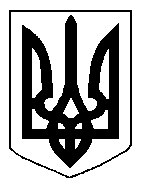 